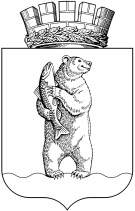 Администрациягородского округа АнадырьПОСТАНОВЛЕНИЕот 26 мая 2022 г.                                                                                               №321В соответствии с абзацами вторым и четвертым пункта 1 статьи 78.1 Бюджетного кодекса Российской Федерации, Федеральным законом от           6 октября 2003 г. № 131-ФЗ «Об общих принципах организации местного самоуправления в Российской Федерации»,  в целях приведения в соответствие с федеральным законодательством некоторых положений Порядка определения объема и условий предоставления муниципальным автономным учреждениям городского округа Анадырь субсидии на иные цели, в целях финансового обеспечения затрат на организацию календарных праздничных мероприятий для граждан пожилого возраста,ПОСТАНОВЛЯЮ:1. Внести в Постановление Администрации городского округа Анадырь от 2 декабря 2021 г. №881 «О порядке определения объема и условий предоставления муниципальным автономным учреждениям городского округа Анадырь субсидии на иные цели, в целях финансового обеспечения затрат на организацию календарных праздничных мероприятий для граждан пожилого возраста» следующие изменения:1) в Приложении №1:а) пункт 2.1 Порядка определения объема и условий предоставления муниципальным автономным учреждениям городского округа Анадырь субсидии на иные цели, в целях финансового обеспечения затрат на организацию календарных праздничных мероприятий для граждан пожилого возраста (далее – Порядок) изложить в следующей редакции:«2.1. Для заключения соглашения о предоставления субсидии на иные цели, в целях финансового обеспечения затрат на организацию календарных праздничных мероприятий для граждан пожилого возраста (далее – соглашение), учреждение представляет учредителю следующие документы на бумажном носителе или в электронном виде по телекоммуникационным каналам связи с применением электронной подписи, по почте, факсимильной связью, электронной почтой, при условии дальнейшего предоставления данных документов, оформленных в установленном порядке, на бумажном носителе в течение 3 рабочих дней с момента отправления факсимильных или электронных копий:заявление (по форме согласно Приложению №2 к настоящему постановлению), подписанное руководителем учреждения, заверенное печатью учреждения, на получение субсидии;пояснительную записку в произвольной форме, содержащую обоснование необходимости предоставления бюджетных средств на цели, установленные в соответствии с пунктом 1.2 настоящего Порядка, включая расчет-обоснование суммы субсидии, в том числе предварительную смету на проведение мероприятий, приобретение имущества (подарочной продукции), а также информацию о планируемом к приобретению имуществе (подарочной продукции), предложения поставщиков (исполнителей);программу мероприятий;справку налогового органа об отсутствии у Учреждения неисполненной обязанности по уплате налогов, сборов, страховых взносов, пеней, штрафов, процентов, подлежащих уплате в соответствии с законодательством Российской Федерации о налогах и сборах, по состоянию на 1 число месяца подачи заявки.Датой предоставления указанных в данном пункте документов считается дата регистрации их в надлежаще оформленном бумажном виде Учредителем в журнале регистрации входящих документов.»;б) пункт 2.13 Порядка изложить в следующей редакции:«2.13. Показатели для достижения результата и план мероприятий по достижению результатов представления субсидии устанавливаются Соглашением.»;в) пункт 3.1 Порядка изложить в следующей редакции:«3.1. Учреждение представляет Учредителю:1) отчет об осуществлении расходов, источником финансового обеспечения которых является субсидия, в срок до 15 числа месяца, следующего за отчетным кварталом, по форме согласно Приложению 1 к настоящему Порядку;2) отчет о достижении значений результатов предоставления субсидии в срок до 5 числа месяца, следующего за отчетным кварталом, по форме согласно Приложению 2 к настоящему Порядку;3) отчет о реализации плана мероприятий по достижению результатов предоставления субсидии, в срок до 5 числа месяца, следующего за отчетным кварталом, по форме согласно Приложению 3 к настоящему Порядку.»;г) пункт 4.2 Порядка изложить в следующей редакции:«4.2. В случае недостижения Учреждением результатов предоставления субсидии, показателей, необходимых для достижения результатов предоставления субсидии (далее – показатели результативности), если объем субсидии определялся на основе количественных значений показателей результативности, невыполнения плана мероприятий по достижению результатов представления субсидии, субсидия подлежит возврату в бюджет городского округа Анадырь в объеме, который соответствует недостигнутым показателям результативности.Решение о возврате субсидии принимается Учредителем в течение 5 (пяти) рабочих дней со дня установления факта недостижения показателей результативности.Учредитель в течение 5 (пяти) рабочих дней со дня принятия решения о возврате субсидии направляет Учреждению требование о возврате субсидии (полученной части субсидии) в бюджет городского округа Анадырь.Учреждение в течение 30 (тридцати) рабочих дней со дня получения требования Учредителя обязано вернуть в бюджет городского округа Анадырь субсидию (часть субсидии), при использовании которой не достигнуты установленные показатели результативности, не выполнен план мероприятий по достижению результатов предоставления субсидии.»;д) дополнить приложением 1 согласно приложению 1 к настоящему постановлению;е) дополнить приложением 2 согласно приложению 2 к настоящему постановлению;ж) дополнить приложением 3 согласно приложению 3 к настоящему постановлению.2) Приложение №3 считать утратившим силу.2.	Настоящее постановление опубликовать в газете «Крайний Север», а также разместить на официальном информационно-правовом ресурсе городского округа Анадырь www.novomariinsk.ru. 3.	Настоящее постановление вступает в силу со дня официального опубликования. 4.	Контроль за исполнением настоящего постановления возложить на заместителя Главы Администрации городского округа Анадырь – начальника Управления по социальной политике Администрации городского округа Анадырь Мартынюк Е.Г.Глава Администрации 			 	                    	                 Л.А. НиколаевПриложение 1к Постановлению Администрации городского округа Анадырь от 26 мая 2022 г.  №321«Приложение 1к Порядку определения объема и условий предоставления муниципальным автономным учреждениям городского округа Анадырь субсидии на иные цели, в целях финансового обеспечения затрат на организацию календарных праздничных мероприятий для граждан пожилого возрастаОТЧЕТоб осуществлении расходов, источником финансового обеспечения которых является субсидия муниципальным автономным учреждениям городского округа Анадырь субсидии на иные цели, в целях финансового обеспечения затрат на организацию календарных праздничных мероприятий для граждан пожилого возраста ____________________________________________________________(наименование учреждения)по состоянию на "___" ____________ 20___ г.Приложение 2к Постановлению Администрации городского округа Анадырь от  26 мая 2022 г.  №321«Приложение 2к Порядку определения объема и условий предоставления муниципальным автономным учреждениям городского округа Анадырь субсидии на иные цели, в целях финансового обеспечения затрат на организацию календарных праздничных мероприятий для граждан пожилого возраста2. Сведения о принятии отчета о достижении значений результатов предоставления субсидии »»Отчето достижении значений результатов Приложение 3к Постановлению Администрации городского округа Анадырь от  26 мая 2022 г.  №321«Приложение 3к Порядку определения объема и условий предоставления муниципальным автономным учреждениям городского округа Анадырь субсидии на иные цели, в целях финансового обеспечения затрат на организацию календарных праздничных мероприятий для граждан пожилого возрастаОтчето реализации плана мероприятий по достижениюрезультатов предоставления субсидииоянию на 1 __________ 20__ г.ghjjО внесении изменений в Постановление Администрации городского  округа  Анадырь             от 2 декабря 2021 г. № 881Наименование субсидииКод классификации расходов бюджетовКод целевой субсидииРазрешенный к использованию остаток субсидии на иные цели прошлых лет (руб.)Предусмотрено соглашением (с учетом уточнений) (руб.)Фактически профинансировано (с нарастающим итогом с начала текущего финансового года) (руб.)Исполнено (кассовые расходы) нарастающим итогом с начала текущего финансового года (руб.)Остатки неиспользованных средств (на конец отчетного периода)Примечание (указать причину неосвоения средств)Примечание (указать причину неосвоения средств)1234567899Итого:Итого:Итого:Наименование должности руководителя Учреждения:               Наименование должности руководителя Учреждения:               Наименование должности руководителя Учреждения:               _______________ /________________/_______________ /________________/_______________ /________________/_______________ /________________/_______________ /________________/_______________ /________________/Исполнитель:                                      Исполнитель:                                      Исполнитель:                                      _______________/________________/             тел.        Дата:___________20__ г.                                                                                                                        »;_______________/________________/             тел.        Дата:___________20__ г.                                                                                                                        »;_______________/________________/             тел.        Дата:___________20__ г.                                                                                                                        »;_______________/________________/             тел.        Дата:___________20__ г.                                                                                                                        »;_______________/________________/             тел.        Дата:___________20__ г.                                                                                                                        »;_______________/________________/             тел.        Дата:___________20__ г.                                                                                                                        »;Отчето достижении значений результатов предоставления Субсидиипо состоянию на 1 __________ 20__ г.Отчето достижении значений результатов предоставления Субсидиипо состоянию на 1 __________ 20__ г.Отчето достижении значений результатов предоставления Субсидиипо состоянию на 1 __________ 20__ г.Отчето достижении значений результатов предоставления Субсидиипо состоянию на 1 __________ 20__ г.Отчето достижении значений результатов предоставления Субсидиипо состоянию на 1 __________ 20__ г.Отчето достижении значений результатов предоставления Субсидиипо состоянию на 1 __________ 20__ г.Отчето достижении значений результатов предоставления Субсидиипо состоянию на 1 __________ 20__ г.Отчето достижении значений результатов предоставления Субсидиипо состоянию на 1 __________ 20__ г.Отчето достижении значений результатов предоставления Субсидиипо состоянию на 1 __________ 20__ г.Отчето достижении значений результатов предоставления Субсидиипо состоянию на 1 __________ 20__ г.Отчето достижении значений результатов предоставления Субсидиипо состоянию на 1 __________ 20__ г.Отчето достижении значений результатов предоставления Субсидиипо состоянию на 1 __________ 20__ г.Отчето достижении значений результатов предоставления Субсидиипо состоянию на 1 __________ 20__ г.Отчето достижении значений результатов предоставления Субсидиипо состоянию на 1 __________ 20__ г.Отчето достижении значений результатов предоставления Субсидиипо состоянию на 1 __________ 20__ г.Отчето достижении значений результатов предоставления Субсидиипо состоянию на 1 __________ 20__ г.Отчето достижении значений результатов предоставления Субсидиипо состоянию на 1 __________ 20__ г.Отчето достижении значений результатов предоставления Субсидиипо состоянию на 1 __________ 20__ г.Отчето достижении значений результатов предоставления Субсидиипо состоянию на 1 __________ 20__ г.Отчето достижении значений результатов предоставления Субсидиипо состоянию на 1 __________ 20__ г.Отчето достижении значений результатов предоставления Субсидиипо состоянию на 1 __________ 20__ г.Отчето достижении значений результатов предоставления Субсидиипо состоянию на 1 __________ 20__ г.Отчето достижении значений результатов предоставления Субсидиипо состоянию на 1 __________ 20__ г.Отчето достижении значений результатов предоставления Субсидиипо состоянию на 1 __________ 20__ г.Отчето достижении значений результатов предоставления Субсидиипо состоянию на 1 __________ 20__ г.Отчето достижении значений результатов предоставления Субсидиипо состоянию на 1 __________ 20__ г.Отчето достижении значений результатов предоставления Субсидиипо состоянию на 1 __________ 20__ г.Отчето достижении значений результатов предоставления Субсидиипо состоянию на 1 __________ 20__ г.Отчето достижении значений результатов предоставления Субсидиипо состоянию на 1 __________ 20__ г.Наименование УчрежденияНаименование УчрежденияНаименование УчрежденияНаименование УчрежденияНаименование УчрежденияНаименование УчрежденияНаименование УчредителяНаименование УчредителяНаименование УчредителяНаименование УчредителяНаименование УчредителяНаименование УчредителяУправление по социальной политике Администрации городского округа АнадырьУправление по социальной политике Администрации городского округа АнадырьУправление по социальной политике Администрации городского округа АнадырьУправление по социальной политике Администрации городского округа АнадырьУправление по социальной политике Администрации городского округа АнадырьУправление по социальной политике Администрации городского округа АнадырьУправление по социальной политике Администрации городского округа АнадырьУправление по социальной политике Администрации городского округа АнадырьУправление по социальной политике Администрации городского округа АнадырьУправление по социальной политике Администрации городского округа АнадырьУправление по социальной политике Администрации городского округа АнадырьУправление по социальной политике Администрации городского округа АнадырьУправление по социальной политике Администрации городского округа АнадырьУправление по социальной политике Администрации городского округа АнадырьУправление по социальной политике Администрации городского округа АнадырьУправление по социальной политике Администрации городского округа АнадырьУправление по социальной политике Администрации городского округа АнадырьУправление по социальной политике Администрации городского округа АнадырьУправление по социальной политике Администрации городского округа АнадырьУправление по социальной политике Администрации городского округа АнадырьУправление по социальной политике Администрации городского округа АнадырьУправление по социальной политике Администрации городского округа АнадырьУправление по социальной политике Администрации городского округа АнадырьВид документаВид документаВид документаВид документаВид документаВид документа(первичный - "0", уточненный - "1", "2", "3", "...") (первичный - "0", уточненный - "1", "2", "3", "...") (первичный - "0", уточненный - "1", "2", "3", "...") (первичный - "0", уточненный - "1", "2", "3", "...") (первичный - "0", уточненный - "1", "2", "3", "...") (первичный - "0", уточненный - "1", "2", "3", "...") (первичный - "0", уточненный - "1", "2", "3", "...") (первичный - "0", уточненный - "1", "2", "3", "...") (первичный - "0", уточненный - "1", "2", "3", "...") (первичный - "0", уточненный - "1", "2", "3", "...") (первичный - "0", уточненный - "1", "2", "3", "...") (первичный - "0", уточненный - "1", "2", "3", "...") (первичный - "0", уточненный - "1", "2", "3", "...") (первичный - "0", уточненный - "1", "2", "3", "...") (первичный - "0", уточненный - "1", "2", "3", "...") (первичный - "0", уточненный - "1", "2", "3", "...") (первичный - "0", уточненный - "1", "2", "3", "...") (первичный - "0", уточненный - "1", "2", "3", "...") (первичный - "0", уточненный - "1", "2", "3", "...") (первичный - "0", уточненный - "1", "2", "3", "...") (первичный - "0", уточненный - "1", "2", "3", "...") (первичный - "0", уточненный - "1", "2", "3", "...") (первичный - "0", уточненный - "1", "2", "3", "...") Периодичность: месячная, квартальная, годоваяПериодичность: месячная, квартальная, годоваяПериодичность: месячная, квартальная, годоваяПериодичность: месячная, квартальная, годоваяПериодичность: месячная, квартальная, годоваяПериодичность: месячная, квартальная, годоваяПериодичность: месячная, квартальная, годоваяПериодичность: месячная, квартальная, годоваяПериодичность: месячная, квартальная, годоваяПериодичность: месячная, квартальная, годоваяПериодичность: месячная, квартальная, годоваяПериодичность: месячная, квартальная, годоваяПериодичность: месячная, квартальная, годоваяПериодичность: месячная, квартальная, годоваяПериодичность: месячная, квартальная, годоваяПериодичность: месячная, квартальная, годоваяПериодичность: месячная, квартальная, годоваяПериодичность: месячная, квартальная, годоваяПериодичность: месячная, квартальная, годоваяПериодичность: месячная, квартальная, годоваяПериодичность: месячная, квартальная, годоваяПериодичность: месячная, квартальная, годоваяПериодичность: месячная, квартальная, годоваяПериодичность: месячная, квартальная, годоваяПериодичность: месячная, квартальная, годоваяПериодичность: месячная, квартальная, годоваяПериодичность: месячная, квартальная, годоваяПериодичность: месячная, квартальная, годоваяПериодичность: месячная, квартальная, годоваяЕдиница измерения: рубльЕдиница измерения: рубльЕдиница измерения: рубльЕдиница измерения: рубльЕдиница измерения: рубльЕдиница измерения: рубльЕдиница измерения: рубльЕдиница измерения: рубльЕдиница измерения: рубльЕдиница измерения: рубльЕдиница измерения: рубльЕдиница измерения: рубльЕдиница измерения: рубльЕдиница измерения: рубльЕдиница измерения: рубльЕдиница измерения: рубльЕдиница измерения: рубльЕдиница измерения: рубльЕдиница измерения: рубльЕдиница измерения: рубльЕдиница измерения: рубльЕдиница измерения: рубльЕдиница измерения: рубльЕдиница измерения: рубльЕдиница измерения: рубльЕдиница измерения: рубльЕдиница измерения: рубльЕдиница измерения: рубльЕдиница измерения: рубль1. Информация о достижении значений результатов предоставления субсидии и обязательствах, принятых в целях их достижения1. Информация о достижении значений результатов предоставления субсидии и обязательствах, принятых в целях их достижения1. Информация о достижении значений результатов предоставления субсидии и обязательствах, принятых в целях их достижения1. Информация о достижении значений результатов предоставления субсидии и обязательствах, принятых в целях их достижения1. Информация о достижении значений результатов предоставления субсидии и обязательствах, принятых в целях их достижения1. Информация о достижении значений результатов предоставления субсидии и обязательствах, принятых в целях их достижения1. Информация о достижении значений результатов предоставления субсидии и обязательствах, принятых в целях их достижения1. Информация о достижении значений результатов предоставления субсидии и обязательствах, принятых в целях их достижения1. Информация о достижении значений результатов предоставления субсидии и обязательствах, принятых в целях их достижения1. Информация о достижении значений результатов предоставления субсидии и обязательствах, принятых в целях их достижения1. Информация о достижении значений результатов предоставления субсидии и обязательствах, принятых в целях их достижения1. Информация о достижении значений результатов предоставления субсидии и обязательствах, принятых в целях их достижения1. Информация о достижении значений результатов предоставления субсидии и обязательствах, принятых в целях их достижения1. Информация о достижении значений результатов предоставления субсидии и обязательствах, принятых в целях их достижения1. Информация о достижении значений результатов предоставления субсидии и обязательствах, принятых в целях их достижения1. Информация о достижении значений результатов предоставления субсидии и обязательствах, принятых в целях их достижения1. Информация о достижении значений результатов предоставления субсидии и обязательствах, принятых в целях их достижения1. Информация о достижении значений результатов предоставления субсидии и обязательствах, принятых в целях их достижения1. Информация о достижении значений результатов предоставления субсидии и обязательствах, принятых в целях их достижения1. Информация о достижении значений результатов предоставления субсидии и обязательствах, принятых в целях их достижения1. Информация о достижении значений результатов предоставления субсидии и обязательствах, принятых в целях их достижения1. Информация о достижении значений результатов предоставления субсидии и обязательствах, принятых в целях их достижения1. Информация о достижении значений результатов предоставления субсидии и обязательствах, принятых в целях их достижения1. Информация о достижении значений результатов предоставления субсидии и обязательствах, принятых в целях их достижения1. Информация о достижении значений результатов предоставления субсидии и обязательствах, принятых в целях их достижения1. Информация о достижении значений результатов предоставления субсидии и обязательствах, принятых в целях их достижения1. Информация о достижении значений результатов предоставления субсидии и обязательствах, принятых в целях их достижения1. Информация о достижении значений результатов предоставления субсидии и обязательствах, принятых в целях их достижения1. Информация о достижении значений результатов предоставления субсидии и обязательствах, принятых в целях их достиженияНаправление расходовНаправление расходовРезультат предоставления субсидии Результат предоставления субсидии Единица измерения Единица измерения Единица измерения Код строкиКод строкиПлановые значения Плановые значения Плановые значения Размер субсидии, предусмотренный Соглашением Размер субсидии, предусмотренный Соглашением Фактически достигнутые значенияФактически достигнутые значенияФактически достигнутые значенияФактически достигнутые значенияФактически достигнутые значенияФактически достигнутые значенияФактически достигнутые значенияФактически достигнутые значенияФактически достигнутые значенияФактически достигнутые значенияФактически достигнутые значенияОбъем обязательств, принятых в целях достижения результатов предоставления субсидииОбъем обязательств, принятых в целях достижения результатов предоставления субсидииНеиспользованный объем финансового обеспечения (гр. 9 - гр. 15) Неиспользованный объем финансового обеспечения (гр. 9 - гр. 15) Направление расходовНаправление расходовРезультат предоставления субсидии Результат предоставления субсидии Единица измерения Единица измерения Единица измерения Код строкиКод строкиПлановые значения Плановые значения Плановые значения Размер субсидии, предусмотренный Соглашением Размер субсидии, предусмотренный Соглашением на отчетную датуна отчетную датуна отчетную датуна отчетную датуна отчетную датуотклонение от планового значенияотклонение от планового значенияотклонение от планового значенияотклонение от планового значенияпричина отклоненияпричина отклоненияОбъем обязательств, принятых в целях достижения результатов предоставления субсидииОбъем обязательств, принятых в целях достижения результатов предоставления субсидииНеиспользованный объем финансового обеспечения (гр. 9 - гр. 15) Неиспользованный объем финансового обеспечения (гр. 9 - гр. 15) наименованиекод по БКРезультат предоставления субсидии Результат предоставления субсидии наименованиекод по ОКЕИкод по ОКЕИКод строкиКод строкис даты заключения Соглашенияс даты заключения Соглашенияиз них с начала текущего финансов ого годаРазмер субсидии, предусмотренный Соглашением Размер субсидии, предусмотренный Соглашением с даты заключения Соглашенияс даты заключения Соглашенияс даты заключения Соглашенияиз них с начала текущего финансов ого годаиз них с начала текущего финансов ого годав абсолютных величин ах (гр. 7 - гр. 10)в абсолютных величин ах (гр. 7 - гр. 10)в абсолютных величин ах (гр. 7 - гр. 10)в процентах (гр. 12 / гр. 7 x 100%)коднаименованиеобязательств денежных обязательств Неиспользованный объем финансового обеспечения (гр. 9 - гр. 15) Неиспользованный объем финансового обеспечения (гр. 9 - гр. 15) 1233455667789910101011111212121314151617181801000100в том числе:в том числе:02000200в том числе:в том числе:ВсегоВсегоВсегоВсегоВсегоВсегоВсегоВсегоВсегоВсегоВсегоВсегоРуководитель (уполномоченное лицо)Руководитель (уполномоченное лицо)Руководитель (уполномоченное лицо)Руководитель (уполномоченное лицо)Руководитель (уполномоченное лицо)Руководитель (уполномоченное лицо)Руководитель (уполномоченное лицо)Руководитель (уполномоченное лицо)Руководитель (уполномоченное лицо)Руководитель (уполномоченное лицо)должностьдолжностьподписьподписьподписьрасшифровка подписирасшифровка подписирасшифровка подписирасшифровка подписирасшифровка подписирасшифровка подписирасшифровка подписирасшифровка подписирасшифровка подписирасшифровка подписиИсполнительИсполнительИсполнительдолжностьдолжностьдолжностьдолжностьдолжностьподписьподписьрасшифровка подписирасшифровка подписирасшифровка подписирасшифровка подписирасшифровка подписирасшифровка подписирасшифровка подписирасшифровка подписи"__" ____________ 20__ г.                                                                                                                                                                                                 "__" ____________ 20__ г.                                                                                                                                                                                                 "__" ____________ 20__ г.                                                                                                                                                                                                 "__" ____________ 20__ г.                                                                                                                                                                                                 "__" ____________ 20__ г.                                                                                                                                                                                                 "__" ____________ 20__ г.                                                                                                                                                                                                 "__" ____________ 20__ г.                                                                                                                                                                                                 "__" ____________ 20__ г.                                                                                                                                                                                                 "__" ____________ 20__ г.                                                                                                                                                                                                 "__" ____________ 20__ г.                                                                                                                                                                                                 "__" ____________ 20__ г.                                                                                                                                                                                                 "__" ____________ 20__ г.                                                                                                                                                                                                 "__" ____________ 20__ г.                                                                                                                                                                                                 "__" ____________ 20__ г.                                                                                                                                                                                                 "__" ____________ 20__ г.                                                                                                                                                                                                 "__" ____________ 20__ г.                                                                                                                                                                                                 "__" ____________ 20__ г.                                                                                                                                                                                                 "__" ____________ 20__ г.                                                                                                                                                                                                 "__" ____________ 20__ г.                                                                                                                                                                                                 "__" ____________ 20__ г.                                                                                                                                                                                                 "__" ____________ 20__ г.                                                                                                                                                                                                 "__" ____________ 20__ г.                                                                                                                                                                                                 "__" ____________ 20__ г.                                                                                                                                                                                                 "__" ____________ 20__ г.                                                                                                                                                                                                 "__" ____________ 20__ г.                                                                                                                                                                                                 "__" ____________ 20__ г.                                                                                                                                                                                                 "__" ____________ 20__ г.                                                                                                                                                                                                 "__" ____________ 20__ г.                                                                                                                                                                                                 Наименование показателяКод по бюджетной классификации бюджета городского округа Анадырь КОСГУСумма, руб.Сумма, руб.Наименование показателяКод по бюджетной классификации бюджета городского округа Анадырь КОСГУс начала заключения Соглашенияиз них с начала текущего финансового года12345Объем субсидии, направленной на достижение результатов Объем субсидии, направленной на достижение результатов Объем субсидии, потребность в которой не подтвержденаОбъем субсидии, потребность в которой не подтвержденаОбъем субсидии, подлежащей возврату в бюджет Сумма штрафных санкций (пени), подлежащих перечислению в бюджетРуководитель (уполномоченное лицо) УчредителяРуководитель (уполномоченное лицо) УчредителяРуководитель (уполномоченное лицо) УчредителяРуководитель (уполномоченное лицо) Учредителядолжностьдолжностьподписьрасшифровка подписиИсполнительдолжностьподписьрасшифровка подписирасшифровка подписирасшифровка подписи"__" ____________ 20__ г.                                                                                                                                                                                       »;"__" ____________ 20__ г.                                                                                                                                                                                       »;"__" ____________ 20__ г.                                                                                                                                                                                       »;"__" ____________ 20__ г.                                                                                                                                                                                       »;"__" ____________ 20__ г.                                                                                                                                                                                       »;"__" ____________ 20__ г.                                                                                                                                                                                       »;"__" ____________ 20__ г.                                                                                                                                                                                       »;"__" ____________ 20__ г.                                                                                                                                                                                       »;"__" ____________ 20__ г.                                                                                                                                                                                       »;"__" ____________ 20__ г.                                                                                                                                                                                       »;"__" ____________ 20__ г.                                                                                                                                                                                       »;Кодыпо состояниюна ___________ 20__ г. по состояниюна ___________ 20__ г. ДатаИННКППпо Сводному рееструНаименование получателя субсидииномер лицевого счетаНаименование главного распорядителя бюджетных средствпо Сводному рееструНаименование структурного элемента государственной программы по БК Наименование субсидиипо БК Вид документа(первичный - "0", уточненный - "1", "2", "3", "...") Периодичность Наименование результата предоставления субсидии, контрольной точки Единица измерения Единица измерения Единица измерения Значение результата предоставления субсидии, контрольной точкиЗначение результата предоставления субсидии, контрольной точкиЗначение результата предоставления субсидии, контрольной точкиЗначение результата предоставления субсидии, контрольной точкиЗначение результата предоставления субсидии, контрольной точкиЗначение результата предоставления субсидии, контрольной точкиСрок достижения результата предоставления субсидии, контрольной точкиСрок достижения результата предоставления субсидии, контрольной точкиСрок достижения результата предоставления субсидии, контрольной точкиСрок достижения результата предоставления субсидии, контрольной точкиСрок достижения результата предоставления субсидии, контрольной точкиСрок достижения результата предоставления субсидии, контрольной точкиНаименование результата предоставления субсидии, контрольной точки наименованиекод по ОКЕИкод по ОКЕИЗначение результата предоставления субсидии, контрольной точкиЗначение результата предоставления субсидии, контрольной точкиЗначение результата предоставления субсидии, контрольной точкиЗначение результата предоставления субсидии, контрольной точкиЗначение результата предоставления субсидии, контрольной точкиЗначение результата предоставления субсидии, контрольной точкиСрок достижения результата предоставления субсидии, контрольной точкиСрок достижения результата предоставления субсидии, контрольной точкиСрок достижения результата предоставления субсидии, контрольной точкиСрок достижения результата предоставления субсидии, контрольной точкиСрок достижения результата предоставления субсидии, контрольной точкиСрок достижения результата предоставления субсидии, контрольной точкиНаименование результата предоставления субсидии, контрольной точки наименованиекод по ОКЕИкод по ОКЕИплановое плановое плановое фактическое фактическое фактическое плановыйплановыйплановыйплановыйфактическийфактический1455666777999101010Результат предоставления субсидии 1:Контрольная точка 1.1:...Результат предоставления субсидии 1:...Руководитель (уполномоченное лицо) получателя субсидииРуководитель (уполномоченное лицо) получателя субсидииРуководитель (уполномоченное лицо) получателя субсидии(должность)(должность)(подпись)(подпись)(расшифровка подписи)(расшифровка подписи)(расшифровка подписи)ИсполнительИсполнительИсполнитель(должность)(должность)(фамилия, инициалы)(фамилия, инициалы)(телефон)(телефон)(телефон)«__» ______ 20__ г.«__» ______ 20__ г.«__» ______ 20__ г.Руководитель (уполномоченное лицо)главного распорядителя бюджетных средствРуководитель (уполномоченное лицо)главного распорядителя бюджетных средствРуководитель (уполномоченное лицо)главного распорядителя бюджетных средств(наименование ГРБС)(наименование ГРБС)(должность)(должность)(подпись)(подпись)(расшифровка подписи)(расшифровка подписи)(расшифровка подписи)ИсполнительИсполнительИсполнитель«__» ______ 20__ г.«__» ______ 20__ г.«__» ______ 20__ г.(должность)(должность)(фамилия, инициалы)(фамилия, инициалы)(телефон)                                                         ».       (телефон)                                                         ».       (телефон)                                                         ».       (телефон)                                                         ».       Подготовил:Е.С. Кайман Согласовано:О.В. КоноваловаЮ.И. ТюнягинаЕ.Г. МартынюкН.С. СапачРазослано: УСП Администрации городского округа Анадырь – 1, Издательство «Крайний Север» - 1, ООО «Система» - 1, Анадырская межрайонная прокуратура – 1, МКУ ЦБ учреждений образования городского округа Анадырь - 1, МАУ ДО «ДДТ городского округа Анадырь»-1.Разослано: УСП Администрации городского округа Анадырь – 1, Издательство «Крайний Север» - 1, ООО «Система» - 1, Анадырская межрайонная прокуратура – 1, МКУ ЦБ учреждений образования городского округа Анадырь - 1, МАУ ДО «ДДТ городского округа Анадырь»-1.